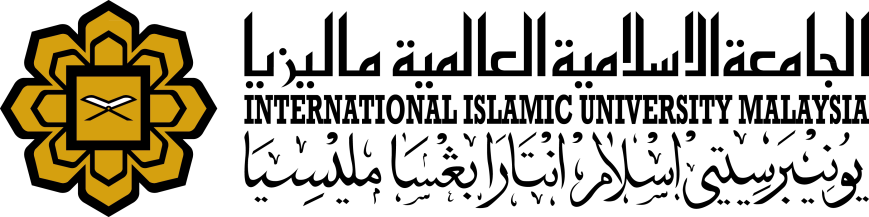 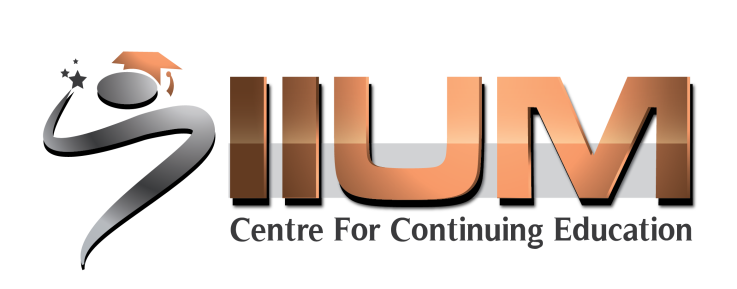 END OF SEMESTER EXAMINATION SEMESTER 4, 2017/2018BACHELOR IN BUSINESS MANAGEMENT (BBM)** 1ST JUNE 2018 – 1 EXAM** 2ND JUNE 2018 – 1 EXAM** 8TH JUNE 2018 – 1 EXAM** 9TH JUNE 2018 – 1 EXAM	          TOTAL = 4 EXAMSDATECOURSE CODETIMENO. OF STUDENTSEXAMINER1ST JUNE 2018 FRIDAYMGT 3050 - DECISION SCIENCE9.30AM-12.30AM14SR. SITI FAIRUS BINTI MOKHTAR2ND  JUNE 2018SATURDAYFIN 3010 - FINANCIAL MANAGEMENT I9.30AM-12.30PM14SR. NUR SYAZANA MOHD NASIR8TH JUNE 2018 FRIDAYMGT 4110 -  ORGANIZATIONAL BEHAVIOUR9.30AM-12.30PM13SR. SITI ZAHARAH BINTI SAFIN9TH JUNE 2018SATURDAYINFO 2501 – MANAGEMENT INFORMATION SYSTEM9.30AM-12.30PM14SR. SITI NURBAYA BINTI ISMAIL